Załącznik nr 12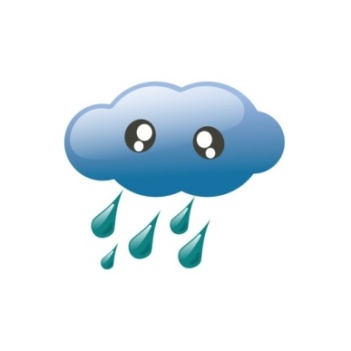 smutny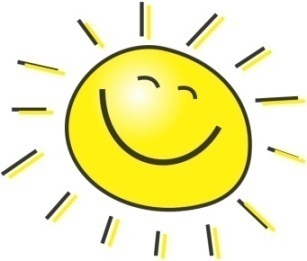 wesoły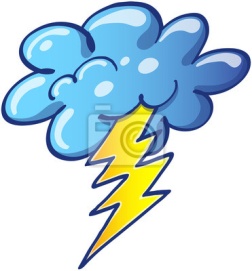 zły